 Краткие в словах и безграничные в поступках! День Защитника Отечества - особый праздник. Так  складывалась история нашей страны,  что прямое  отношение к нему  имели и  продолжают иметь  представители  всех поколений. Слишком часто Родина становилась предметом вожделения  многочисленных авантюрных   правителей.  Мы всегда будем помнить тех, кто ценою жизни, жертвуя здоровьем, вставал на пути агрессоров и срывал их коварные планы. С праздником,  уважаемые  ветераны войн, труженики тыла, военные, все, кто сберег  и сохранил независимость нашей Родины.Отдавая должное героям-защитникам  прошлых лет, мы, конечно,  думаем  о настоящем и будущем Отечества, о его сегодняшних и  будущих  защитниках: мужчинах, юношах, мальчиках…Владимирстат подготовил статистический экскурс в мир мужчин 33 региона. Все мы  знаем, наши мужчины по демографическим показателям отстают от женщин. Но не будем  начинать  обзор  с тревожных цифр, а обратим внимание на  позитив, благо он имеет место быть. Наши мужчины стали дольше жить! Речь идет о положительной динамике такого важнейшего показателя, как ожидаемая продолжительность жизни.* Для мужчин, родившихся в 2016г.,  он составил - 64,4 года (в 2013г. -  62,8 года, в 2015г. - 63,9 года). Однако, несмотря на прогресс,  до сегодняшнего женского показателя  в 76 лет мужчинам еще жить и жить (разница в 11,6 года). Благодаря стабильному увеличению возраста мужчин,  рубеж, когда  они теряют численное превосходство над женщинами, наступает все позже.   Если в 2002г.  начало диспропорции отмечалось у мужчин  на уровне 30 лет, в 2010г. - 32 лет, в 2014г. - 35 лет,  в 2016г. - 36 лет, то в 2017г. - 38 лет.  А это значит, потенциальная вероятность создать семьи  среди ровесников в нашей области возрастает.К счастью, есть примеры, последовать которым мы призываем всех представителей сильного пола: в  настоящее время  во Владимирской области  живет 4422 мужа, достигших достойного возраста 85 лет и старше, а мужчин - долгожителей, чей возраст превысил 100 лет,  среди них – 34.  Эти цифры лучше, чем годом ранее (4373  и 33 мужчины соответственно).На начало 2017г. во Владимирской области проживало более 629 тыс. мужчин (женщин - более 760 тыс.). Число мужчин за  прошедший год  сократилось на 3 тыс. (женщин - увеличилось на 5 тыс.). На 1000 мужчин приходится 1209 женщин. Разрыв  впечатляет, но лучик света в   конце этого тоннеля все же появился: статистика фиксирует положительный тренд на сближение гендерной диспропорции. Если  в 2010г. соотношение было 45% мужчин  к 55% женщин, то в 2017г. - 45,3% к  54,7%.Посмотрим на возрастной состав  владимирских мужчин. Здесь тоже есть повод для оптимизма и дают его самые юные (от 0 до 15 лет).  Их доля в общей численности мужчин составляет более 19% (117,3 тыс. человек),  годом ранее было 18% (115,6 тыс. человек).Жаль, что  подобных положительных  подвижек мы не найдем в других возрастных категориях.  Число мужчин трудоспособного возраста  (16-59 лет) за прошедший год  сократилось на 6,2 тыс. (с 408,7 тыс. до 402,5 тыс.  человек, 64% и 65%).  Доля мужского населения  от  60 лет и старше осталась  неизменной – 17%, но в абсолютных цифрах увеличилась на 1,8 тыс. человек (с 107,6 тыс. до 109,4 тыс. человек). Это подтверждает тенденцию к старению населения, в том числе и мужского. Возрастная группа мужчин старше трудоспособного возраста за последние 5 лет выросла  на 9,8%Не менее информативна в создании среднестатистического портрета  владимирского мужчины будет его экономическая активность.  По данным выборочных обследований рабочей силы, численность экономически активных мужчин  региона в возрасте 15 лет и старше  в среднем за 2017 год составила 372, 1 тыс. человек.  Из них более 95% (353,6 тыс. человек)  имеют доходное занятие, а около 5% (18,4 тыс. человек) являются безработными. Половина безработных мужчин  находятся в возрасте от 20 до 39 лет. Средний возраст безработного мужчины – 38 лет.Мужскими видами деятельности остаются добыча полезных ископаемых; обеспечение электрической энергией, газом и паром; кондиционирование воздуха; водоснабжение; водоотведение, организация сбора и утилизация отходов, деятельность по ликвидации загрязнений; строительство; транспортировка и хранение; деятельность административная и сопутствующие дополнительные услуги (доля мужчин более 60%). Статистика говорит, что мужчины  в нашей стране чаще становятся руководителями. Владимирские мужчины не только подтвердили это утверждение, но и за прошедший год увеличили отрыв от женщин. На ниве руководящих должностей доля мужчин составила  54,5% из числа  всех работников (в 2016г. - 52,5%).Научная деятельность – еще одна сфера, где мужчины опережают женщин. Хотя справедливости ради стоит отметить, что разрыв в общей численности аспирантов  сокращается. В 2016 доля мужчин была равна 63%, в 2015г. - 68%. Но на этой начальной стадии научной карьеры сближение слабого и сильного пола заканчивается. Далее более успешно  реализуют свой потенциал все же  мужчины, причем  этот тренд нарастает. Среди кандидатов наук мужчин -  58,5%  (в 2016г. – более 57%), среди докторов наук – 83%  (в 2016г. - более 77%). Примечательно, что в общей численности студентов вузов области доля мужчин на начало 2016/17 учебного года составляла 49,3% (на начало 2015/  2016г. -  48%). Как часто мужчины готовы  расставаться с привычным образом жизни,   руководствуясь стремлением улучшить условия жизни, устроить личную жизнь,  или сделать счастливыми своих близких? Для полноты статистического портрета обратимся к данным миграционной статистики, приведя для сравнения цифры  и  по женщинам.  В 2017г. Владимирский край покинуло 8,9 тыс. мужчин и  10,4 тыс. женщин старше 14 лет (в 2016г. 8 тыс. и 9,5 тыс. соответственно) Основу потока составили и в том и другом случае люди в возрасте от 20 до 49 лет. Число уехавших мужчин этого возраста  - 6 тыс., женщин – 6,8 тыс. человек  (в 2016г.  - 5,5 тыс. и 6,3 тыс.) Примечательно, что самые высокие показатели у обоих полов в возрастной группе 30-39 лет: мужчин - 2319, женщин – 2673 (в 2016г. 2026 и 2360 человек).  Любопытно посмотреть, что стало основной причиной отъезда этих зрелых людей: 638 мужчины и 885 женщин объяснили это личными и семейными обстоятельствами (в 2016г. 564 и 817 человек).  Наш портрет современного владимирского мужчины, конечно, не претендует на всеобъемлемость. Мы коснулись только некоторых количественных характеристик.  Да и как цифрами  рассказать о душевности мужчин, способности  бороться  за  любовь, теплоте и заботе о детях, нежной поддержке родителей… Мы уверены, в этот праздничный день у каждой  женщины найдется    много-много поводов  выразить  мужчинам  слова признания, благодарности, любви.Коллектив Владимирстата также присоединяется к многочисленным поздравлениям. Герой русско-турецкой войны, выдающийся русский военачальник Михаил Дмитриевич Скобелев так говорил о своем кредо  мужчины: «Мой символ краток: Любовь к Отечеству, свобода, наука и славянство». Уважаемые мужчины, пусть эти слова достойнейшего мужа нашей Родины  ведут Вас по жизни   путеводной звездой. Желаем Вам  крепости духа, жизнелюбия и оптимизма!*Ожидаемая продолжительность жизни при рождении, являясь наиболее точным измерителем здоровья и долголетия, показывает число лет, которое в среднем предстояло бы прожить человеку из поколения родившихся в данном году при условии, что на протяжении всей жизни этого поколения уровень смертности в каждом возрасте останется таким же, как в данный период. Солдатова Наталья Михайловна,
специалист  Владимирстата
по взаимодействию  со СМИ
тел. (4922 534167); моб.  8 930 740 88 65
mailto: P33_nsoldatova@gks.ruhttp://vladimirstat.gks.ru________________________________________________________________________________При использовании материалов Территориального органа Федеральной службы государственной статистики по  Владимирской  области в официальных, учебных или научных документах, а также в средствах массовой информации ссылка на источник обязательна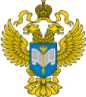 ТЕРРИТОРИАЛЬНЫЙ ОРГАН ФЕДЕРАЛЬНОЙ СЛУЖБЫ ГОСУДАРСТВЕННОЙ СТАТИСТИКИ ПО ВЛАДИМИРСКОЙ ОБЛАСТИТЕРРИТОРИАЛЬНЫЙ ОРГАН ФЕДЕРАЛЬНОЙ СЛУЖБЫ ГОСУДАРСТВЕННОЙ СТАТИСТИКИ ПО ВЛАДИМИРСКОЙ ОБЛАСТИ19 февраля  2018 г.19 февраля  2018 г.                                                                                Пресс-релиз